اللجنة المعنية بمعايير الويبوالدورة الرابعة المجتمعة مجدداجنيف، من 21 إلى 24 مارس 2016استبيان حول استعمال معايير الويبووثيقة من إعداد الأمانةمقدمةمعايير الويبو موجّهة إلى ثلاث فئات من المستخدمين: مكاتب الملكية الصناعية ومستخدمي معلومات الملكية الصناعية ومودعي الطلبات. وتنفّذ مكاتب الملكية الصناعية معايير الويبو في ممارسة أعمالها من أجل تسهيل تبادل معلومات الملكية الفكرية وتعميمها. وتأخذ معايير الويبو بأفضل الممارسات السائدة في وقت اعتمادها وفيها فائدة للمكاتب الراغبة في وضع أنظمة المعلومات والنشر أو تطويرها. وبالاطلاع على معايير الويبو يسهل على مستخدمي معلومات الملكية الفكرية ومودعي الطلبات تعميق فهمهم للمعلومات التكنولوجية والقانونية الواردة في الوثائق المنشورة والإعلانات الصادرة عن مكاتب الملكية الصناعية.وقد لا يكفي الاطلاع فقط على التوصيات المتضمنة في معايير الويبو لإجراء تحليل معمق لأفضل ممارسات المكاتب أو لمحتويات بعض وثائق الملكية الفكرية. ومعايير الويبو ليست ملزمة، ولذلك يمكن للمكتب أن يختار تنفيذ أيا منها كليا أو جزئيا أو ألا يتّبع التوصيات إطلاقا؛ وفي بعض الحالات، تتيح التوصيات المرونة في التنفيذ في مختلف المكاتب وبطريقة مختلفة. ولذلك، عند تحليل ممارسات المكاتب أو عند العمل بوثيقة للملكية الفكرية صادرة عن مكتب معيّن، قد يكون من الحاسم معرفة هل المكتب يتّبع التوصيات المقدّمة في معايير الويبو أو لا، وكيف ينّفذها تحديدا إذا قرّر تنفيذها.ولتلبية هذه الحاجة، يقترح المكتب الدولي إجراء استقصاء حول استعمال معايير الويبو في مكاتب الملكية الصناعية. وسيساعد الاستقصاء على الكشف عن مستوى تنفيذ معايير الويبو في المكاتب وتحسين فهم الاحتياجات لأغراض تطوير معلومات الملكية الفكرية في المستقبل ووضع معاييرها. ومن شأنه أيضا أن يزيد من إقبال مستخدمي معلومات الملكية الفكرية على استعمال معايير الويبو وتقديرها، لا سيما وأنهم ما فتئوا يصرّحون بأن المعلومات المتعلقة بتنفيذ معايير الويبو في مختلف المكاتب لها قيمة كبرى في عملهم.استقصاء جديدحرصا على ترشيد جهود التقييس وتوفير معلومات واضحة عن معايير الويبو التي تستخدمها مكاتب الملكية الصناعية، أعدّ المكتب الدولي مشروع استبيان عن استخدام معايير الويبو ويعرضه على نظر اللجنة للموافقة عليه. ويرد مشروع الاستبيان في مرفق هذه الوثيقة.وبالنظر إلى أهمية عدد معايير الويبو السارية حاليا (53)، من المقترح حصر الاستقصاء في المعلومات العامة لمعرفة هل هذا المعيار أو ذاك ينفَّذ في المكتب أولا وهل من المعتزم تنفيذه. وإذا ارتأى المكتب توفير مزيد من التفاصيل حول تنفيذ معيار بعينه من معايير الويبو أو تقديم تعليقات أو اقتراحات بشأن تقييس مجال معيّن، فبإمكانه استعمال إطار "التعليقات" المخصص لهذا الغرض.ومن المعتزم أن تُنشر نتائج الاستقصاء في الجزء 7 من دليل الويبو للمعلومات والوثائق المتعلقة بالملكية الصناعية (WIPO Handbook). ولتوفير أحدث المعلومات عن استخدام معايير الويبو في المكاتب، من المقترح تحديث الاستقصاء بشكل دوري.وفي حال موافقة اللجنة على إجراء الاستقصاء حول استخدام معايير الويبو على أساس مجموعة الأسئلة الواردة في مرفق هذه الوثيقة، ينبغي أن يُطلَب من المكتب الدولي تنفيذ الإجراءات التالية:إعداد وإصدار تعميم يدعو فيه مكاتب الملكية الصناعية إلى استكمال الاستبيان؛وإعداد تقرير عن الاستقصاء؛وتقديم نتائج الاستقصاء لتنظر فيها اللجنة في دورتها المقبلة، كي توافق على نشرها في الجزء 7 من دليل الويبو. واتخاذ الإجراءات المعنية الأخرى، عند الاقتضاء.إن اللجنة المعنية بمعايير الويبو مدعوةٌ إلى:(أ)	الإحاطة علما بمضمون هذه الوثيقة؛(ب)	والنظر في الاستبيان "استقصاء حول استعمال معايير الويبو في مكاتب الملكية الصناعية"، كما هو وارد في مرفق هذه الوثيقة والموافقة عليه؛(ج)	والنظر في الإجراءات التي يجب أن تتخذها الأمانة، كما هي محددة في الفقرة 7 أعلاه، والموافقة عليها.[يلي ذلك المرفق]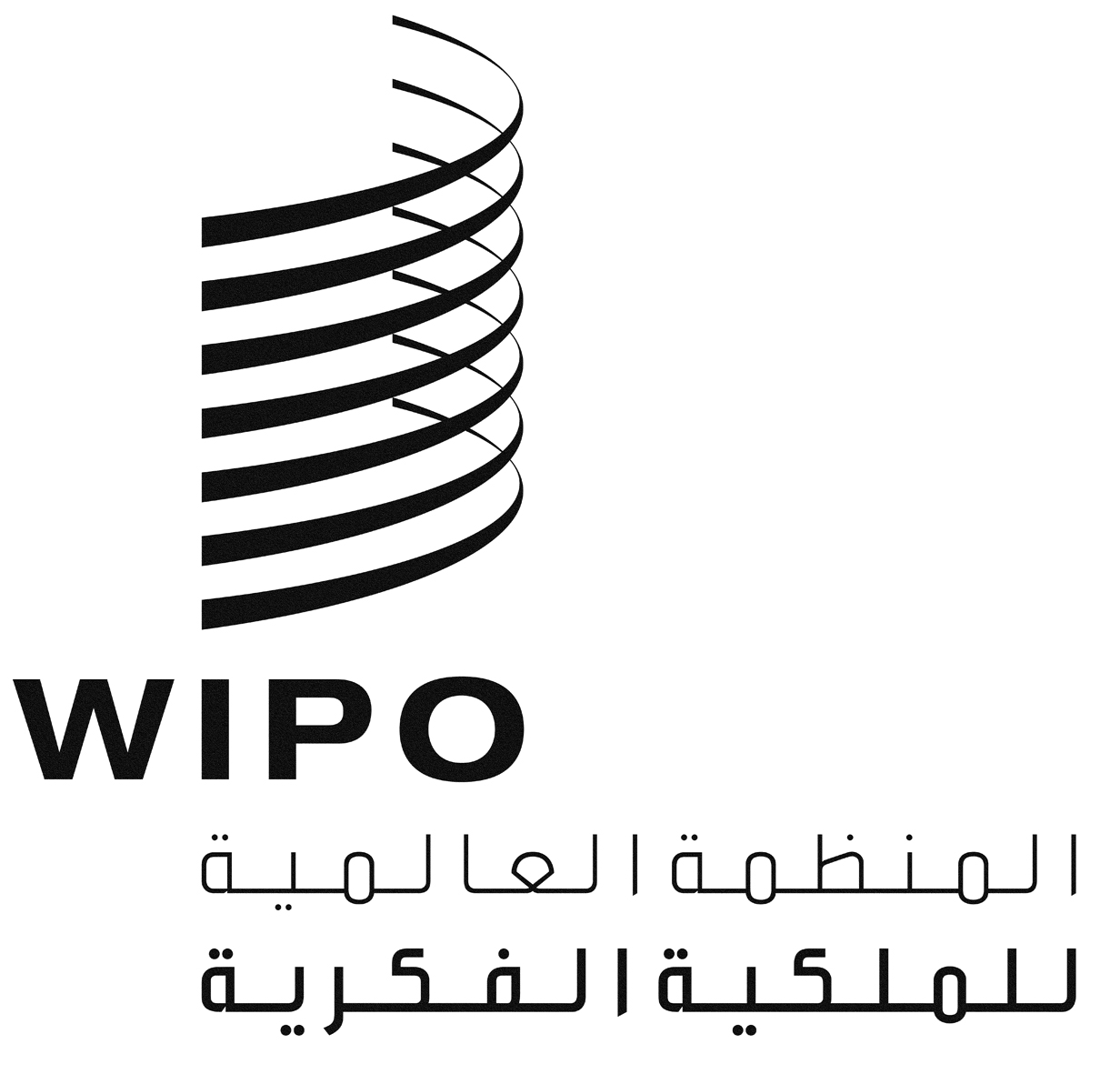 ACWS/4BIS/10CWS/4BIS/10CWS/4BIS/10الأصل: بالإنكليزيةالأصل: بالإنكليزيةالأصل: بالإنكليزيةالتاريخ: 22 فبراير 2016التاريخ: 22 فبراير 2016التاريخ: 22 فبراير 2016